Name___________________________________________ Date_____________________________African Empires & Civilizations ProjectDUE BY Select one of the following to research in order to write a 1-2 page typed report. You must cite the source(s) of where you got your information from.  If you are going to quote someone or use their words, make sure that you give proper credit. DO NOT COPY AND PASTE OR PLAGIARIZE AN AUTHOR’S WORK -  OR YOU WILL GET  A ZERO ! If you need assistance in knowing how to give an author credit for their work….please ASK ! 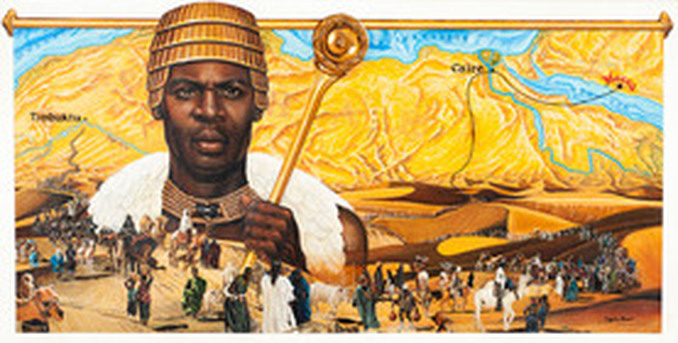 POSSIBLE TOPICSEGYPTIAN PHAROHS THE EMPIRE OF GHANATHE EMPIRE OF KUSH THE EMPIRE OF MALI featuring MANSA MUSAKING TUTAKHENETAN and NEFERTITIEGYPTIAN ARCHITECTURETHE EMPIRE OF SONGHAITHE EGYPTIAN PYRAMIDSYOU MUST HAVESize 12 font    -    double spaced    -   TIMES NEW ROMAN LETTERINGAfrican Kingdoms PowerPoint ProjectChoose one of the following kingdoms:Songhai                                                          Benin                                                              KongoDirections: Use the internet to research your chosen kingdom and create a PowerPoint presentation that includes the followingA map showing where the kingdom is locatedHow the kingdom accumulated its wealth1 important person from this kingdomWhat the kingdom looked likeAspects of cultureWhy the kingdom failed1 extra fact of your choosingCATEGORY 4 3 2 1 Required Elements The powerpoint includes all required elements as well as additional information. All required elements are included on the powerpoint. All but 1 of the required elements are included on the powerpoint. Several required elements were missing. Content - Accuracy At least 7 accurate facts are displayed on the powerpoint. 5-6 accurate facts are displayed on the powerpoint. 3-4 accurate facts are displayed on the powerpoint. Less than 3 accurate facts are displayed on the powerpoint. Graphics - Relevance All graphics are related to the topic and make it easier to understand. All graphics are related to the topic and most make it easier to understand. All graphics relate to the topic. Graphics do not relate to the topic. Attractiveness The powerpoint is exceptionally attractive in terms of design, layout, and neatness. The powerpoint is attractive in terms of design, layout and neatness. The powerpoint is acceptably attractive though it may be a bit messy. The powerpoint is distractingly messy or very poorly designed. It is not attractive. 